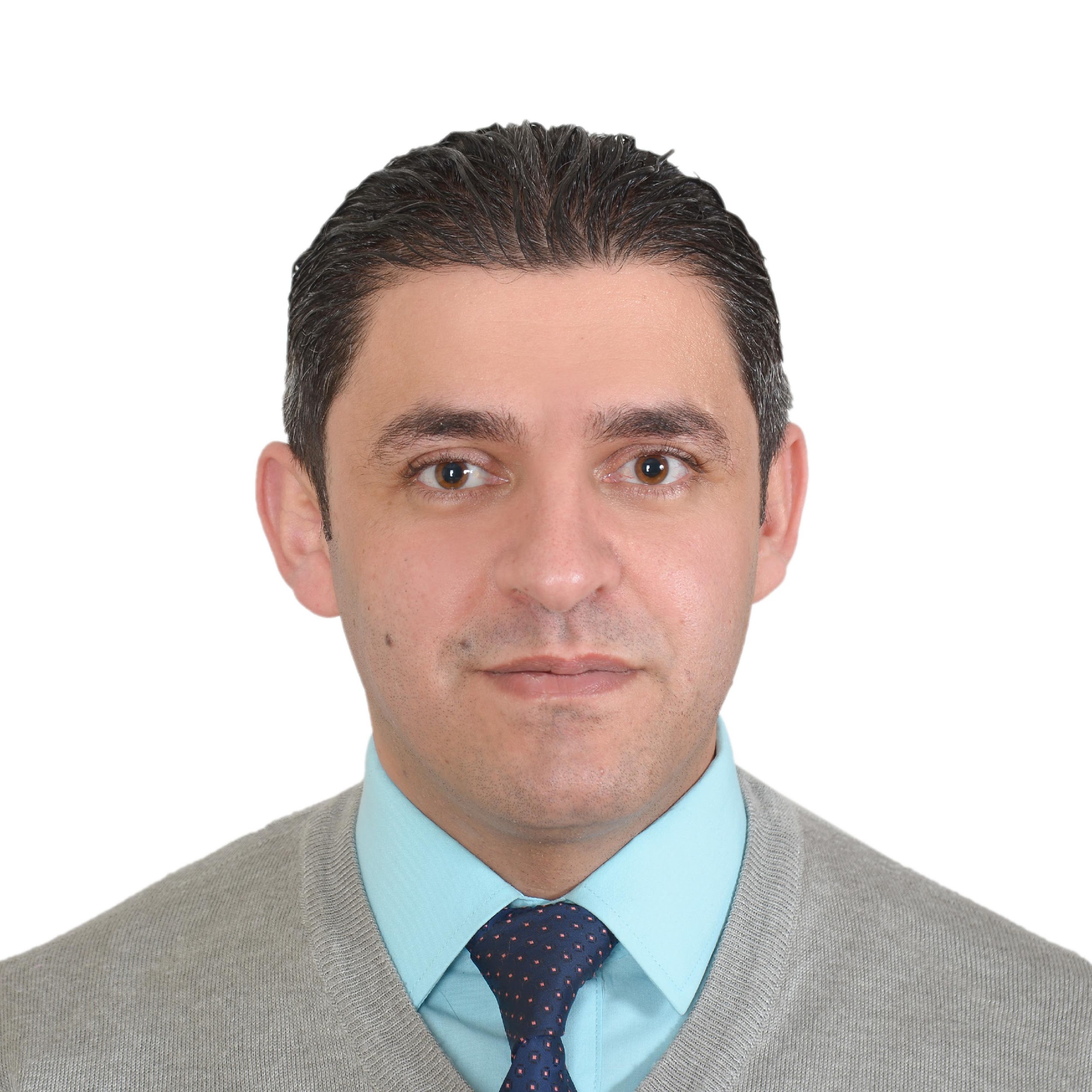 السيرة الذاتية الأكاديمية(C.V)الدكتور رامي عودةالله العساسفةكلية العلوم الاجتماعية – جامعة مؤتةبسـم الله الرحمن الرحيمالسيرة الذاتية الأكاديمية (C.V.) للدكتور رامي عودةالله العساسفةأولاً : المعلومات الشخصيةالإسم                      :    د.رامي عودةالله عبدالله العساسفة مكان الولادة وتاريخها     :    الاردن / الكرك  / 1984م .الجنسية :    أردنية.       الجنس :   ذكر.       الحالة الإجتماعية :  متزوج.الرتبة الأكاديمية الحالية   :    أستاذ مشارك .موضوع التخصص   :  علم الاجتماع / تخصص دقيق / علم الجريمة.القسم العلمي : علم الاجتماع                   الجامعة والكلية :جامعة مؤتة / كلية العلوم الاجتماعية.العنوان الدائم       :      جامعة مؤتة - كلية العلوم الاجتماعية  – قسم علم الاجتماع                           ت: (2372380-3-00962 فرعي 6064 )			محمول: (5147516 – 79 – 00962)E-mail:rami84@mutah.edu.jo ramihabashnah@yahoo.comمكان الإقامة        :      الكرك  . مقابل البوابة الجنوبية / جامعة مؤتة ثانياً: المؤهلات العلميةبكالوريوس في علم الاجتماع / كلية العلوم الاجتماعية / جامعة مؤتة/ 2007. بتقدير "جيد جداً" .ماجستير علم الاجتماع / تخصص علم الجريمة / كلية العلوم الاجتماعية/ جامعة مؤتة/ 2011. بتقدير "ممتاز ً" .عنوان الرسالة : "مؤشرات الاستبعاد الاجتماعي وعلاقتها بالعنف الطلابي"دكتوراة في علم الاجتماع / تخصص علم الجريمة / جامعة مؤتة / 2015. بتقدير "ممتاز".عنوان الاطروحة : "معوقات الاندماج الاجتماعي لدى مجهولي النسب وعلاقتها في الميل للانحراف من وجهة نظر العاملين معهم" .ثالثاً: الخبرات العمليةالأكاديمية التعليمية :باحث اجتماعي في مراكز الرعاية الاجتماعية / وزارة التنمية الاجتماعية  2008– 2015م.محاضر متفرغ في قسم علم الاجتماع /جامعة مؤتة ،  2015-2017 م.أستاذ مساعد في نفس القسم والكلية ،  2017– 2021.أستاذ مشارك منذ شهر 11 /2021رئيس قسم علم الاجتماع / كلية العلوم الاجتماعية / جامعة مؤتة ،  2018.     ب. عضوية الهيئات واللجان العلمية والأكاديمية :عضو في العديد من اللجان العلمية والأكاديمية داخل جامعة مؤتة منها :لجنة الدراسات العليا.لجنة الخطة الاستراتيجية لكلية العلوم الاجتماعية.لجنة الثقافة والاعلام.لجنة ضبط الجودة .لجنة معادلة المواد الدراسية .ممثل قسم علم الاجتماع في كلية العلوم الاجتماعية  عضو في لجنة التحقيق في قضايا الطلبة / عمادة شؤون الطلبة / جامعة مؤتة .     ج. المشاركة في الندوات والمؤتمرات والورش العلمية :شارك في العديد من الندوات والمؤتمرات والورش العلمية ، من ذلك :مؤتمر اللجوء القسري / جامعة فيرجينيا تك / الولايات المتحدة الامريكية ، تقديم ورقة عمل بعنوان "اللجوء القسري للسوريين بين عوامل الابعاد من مجتمعهم الاصلي واعادة دمجهم في المجتمع الجديد 2019.الملتقى العلمي " التعليم والتعلم في المؤسسات التعليمية الامنية والشرطية ، تقديم ورقة علمية بعنوان "تجربة جامعة مؤتة في تدريس علم الجريمة والتعليم الأمني " اكاديمية الشرطة / القاهرة 2019مؤتمر " الامن والديمقراطية وحقوق الانسان " تقديم ورقة علمية بعنوان " الشباب والاستبعاد الاجتماعي " عمان – الأردن، -2012.ورشة العمل الخاصة بأعضاء هيئة التدريس في مجال اخلاقيات العمل الاكاديمي/جامعة مؤتة / 2018.ورشة العمل الخاصة بأعضاء هيئة التدريس في مجال التعليم الالكتروني/جامعة مؤتة / 2019.ندوة "السخرية السياسية في الاردن" / مركز امداد للاعلام  ، تقديم ورقة عمل بعنوان " السخرية السياسية في المجتمع الاردني " عمان – الأردن ، 2018.ورشة العمل الخاصة بـ" البرمجة اللغوية العصبية"، شركة انجاز عمان- الأردن، 2015.مقالات علمية ولقاءات صحفية عبر صحيفة الرأي الرسمية ومجموعة من المواقع الالكترونية.لقاءات اذاعية وتلفزيونية تتناول المشكلات الاجتماعية والظواهر المنحرفة داخل المجتمع الاردني.هـ. الإشراف والمناقشة والتقييم والتحكيم للرسائل الجامعية والبحوث العلمية :-مشرف على مجموعة من الطلبة في تخصص علم الاجرام  .- عضو لجان مناقشة العديد من رسائل الماجستير والدكتوراة في تخصص علم الجريمة .رابعاً : الإنتاج العلمي  البحوث العلمية :بحث مشترك منشور بعنوان " Social Causes of Arab Youth Radicalizing" 2016.بحث منشور بعنوان " الأمن الاجتماعي في فكر ابن خلدون  ،رؤية لحفظ تماسك المجتمعات العربية في الوقت الحاضر " ، 2018م.بحث مقبول للنشر بعنوان " وسائل التواصل الاجتماعي وأثرها على عناصر الرابط الاجتماعي عند هيرشي في المجتمع الاردني"  2020م.بحث مقبول للنشر بعنوان " مؤشرات الضغوط في البناء الاجتماعي الاردني و دورها في الانحراف لدى الشباب ، 2020 م .بحث مشترك بعنوان : " مؤشرات اللامعيارية عند روبرت ميرتون وعلاقتها بالإقدام على الانتحار في المجتمع الاردني " 2020 م ." الكتب والمطبوعات :"مؤشرات الاستبعاد الاجتماعي وعلاقتها بالانحراف لدى الشباب الاردني" ، مؤلف مشارك ، مطبوعات وزارة الثقافة الاردنية ، عمان – الأردن 2012م.